Nom: Chadwick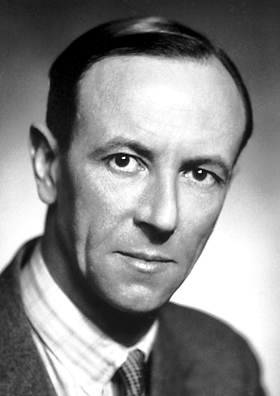 Nom au complet : James ChadwickNationalité : AngleterrePériode de temps : 1891-1974Découverte : Il a découvert les neutrons dans le noyau de l’atome.Phrase : Il a découvert les neutrons dans le noyau de l’atome. 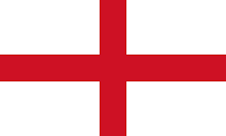 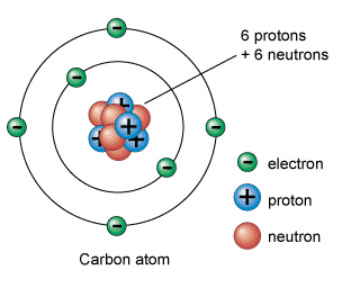 